Department of French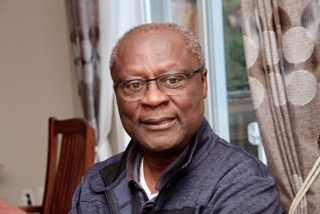 PROFESSOR AMBROISE KOMWednesday, November 8, 10:30 – 12:00  Sedgewick C.168Xenophobia and Identity in France: The Case of the French banlieuesWednesday, November 8, 3:00 – 4:30 Clearihue C 251Expressions littéraires dans les banlieues françaisesThursday, November 9, 5:30 – 7:00 Clearihue C109
Education and Development in Africa: a Socio-Historical PerspectiveProfessor Ambroise Kom has published five books among whichLe Devoir d’indignation, Éthique et esthétique de la dissidence, Paris, Présence Africaine, 2012, 370p.La Malédiction francophone, Défis culturels et condition postcoloniale en Afrique, Hamburg/Yaoundé, Lit Verlag/Clé, 2000, 183p.Éducation et démocratie en Afrique, le temps des illusions, Paris/Yaoundé, L'Harmattan/Le CRAC, 1996, 288p.He edited or co-edited ten collections of essays on topics as wide ranging as African and Caribbean cultural productions both in English and French; Education and Development; the challenges of Democracy in Africa. To-date Kom has also contributed over 60 articles and book chapters and written over sixty book reviews on the topics above. Professor Kom has shared his knowledge of the postcolonial with Universities, government agencies and civil society organizations around the world. He has taught in Universities throughout the United States, in Cameroon, South Africa, Morocco, in Canada (Quebec & Ontario), in France and Germany. Between 1997 and 2012 he serviced the Eleanor Howard O’Leary Chair in French and Francophone studies, at the College of the Holy Cross in Worcester Massachusetts while also acting as the Editor of Presence Francophone, a major publication venue in all areas of Francophone studies. In 2012, after retiring from the College of the Holy Cross he returned to Cameroon and joined the group of founding members of the Université des Montagnes. He was eventually appointed Vice President External Affairs of this institution. Ambroise Kom is presently Visiting Professor of French and Francophone Studies in the Department of French at the University of Toronto.
Sponsors:  Department of French, Department of History, European Studies Program (EUS), Interdisciplinary Program in Cultural, Social and Political Thought (CSPT), The Unesco Chair in Community Based Research and Social responsibility in Higher Education.  